Utorak, 18. 1. 2022.1. Hrvatski jezikSlovo Đ – obrada Uvodni dioPročitaj motivacijsku pjesmu iz početnice, 42. stranica.Tko se svađa u pjesmi? Zbog čega se svađaju djeca? Svađaš li se ti katkad? S kim se najčešće svađaš? Kako se tada osjećaš? Kako rješavaš svađu?Koje glasove čuješ u riječi svađa? Bi li znao/znala napisati tu riječ? Koje slovo još trebaš naučiti?Danas ćeš se upoznati sa velikim i malim tiskanim slovom Đ đ.Glavni dioPokušaj samostalno pročitati pjesmicu iz početnice.U kojim se još riječima čuje glas đ?TRAŽIM GLAS – imenuj sličice, rastavi riječ na slogove. Pokazuj za svaki glas jedan prst. Odredi je li glas na početku, u sredini ili na kraju riječi.   Pogledaj kako se piše veliko i malo tiskano slovo Đ đ.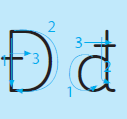 Uoči razliku u pisanju između malog i velikog slova Đ đ.
Piši slovo Đ đ po zraku i stolu.TRAŽIM SLOVO – u početnici pronađi u riječima slovo Đ đ i odredi gdje se u riječi nalazi glas Đ đ.Pogledaj slike, imenuj što je na slikama i odredi gdje u riječi se nalazi glas Đ đ: https://www.e-sfera.hr/dodatni-digitalni-sadrzaji/dba07dae-db0d-4228-9866-32feb42d4f52/ Pogledaj kako pravilno napisati veliko i malo tiskano slovo Đ đ. https://www.e-sfera.hr/dodatni-digitalni-sadrzaji/dba07dae-db0d-4228-9866-32feb42d4f52/PIŠEM SLOVA: Pogledaj kako smještamo veliko i malo tiskano slovo Đ đ u crtovlje tvoje pisanke. 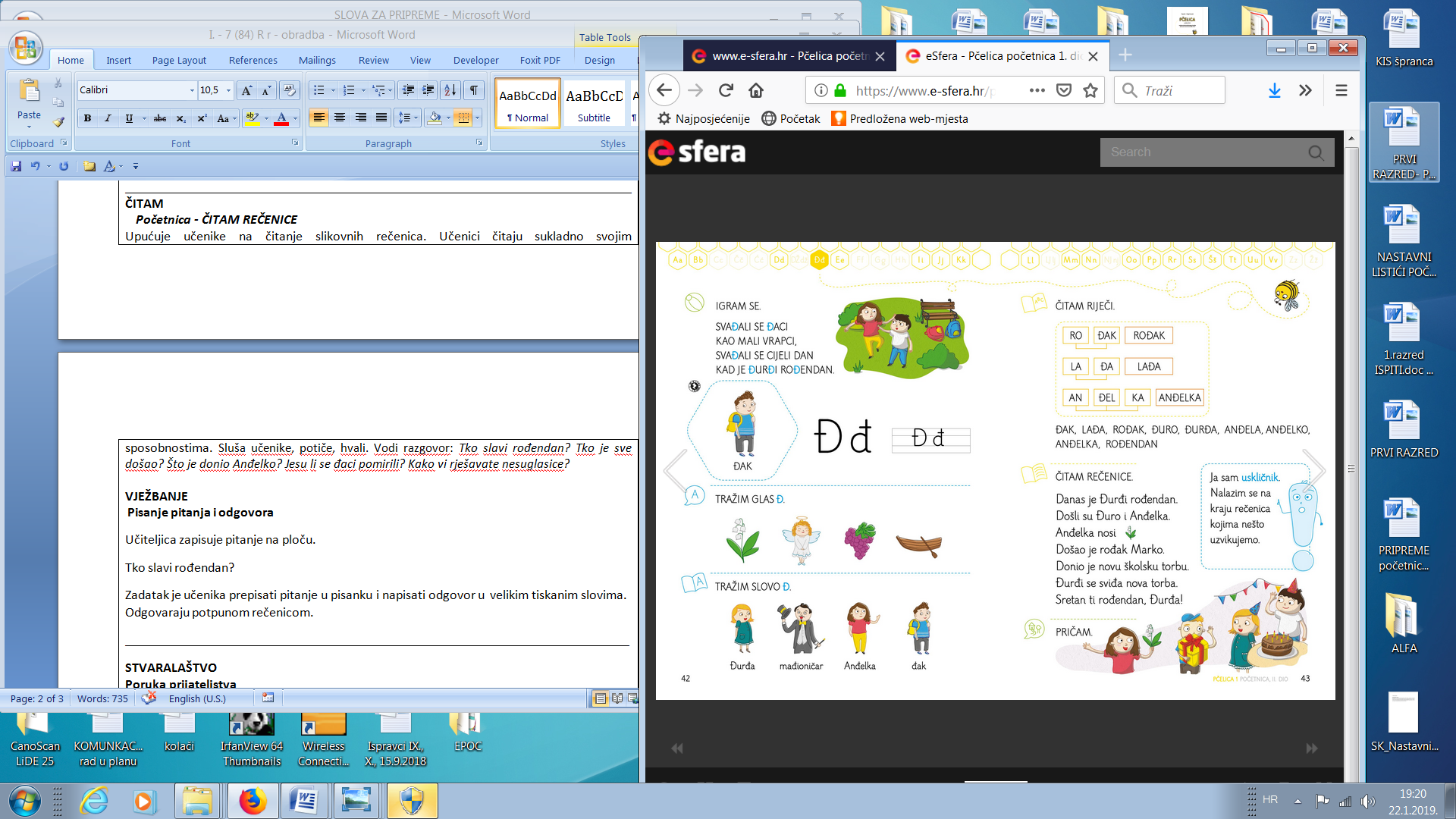 Ispiši dva retka u svojoj početnici na 42. stranici. A zatim dva retka u svoju pisanku. Pazi kako držiš olovku i ruku, budi  uredan/uredna!Pročitaj riječi i rečenice u početnici  na 43. stranici.Tko slavi rođendan? Tko je sve došao? Što je donio Anđelko? Jesu li se đaci pomirili? Kako ti rješavaš nesuglasice?VJEŽBANJEPrepiši pitanje u pisanku i odgovori punom rečenicom.TKO SLAVI ROĐENDAN?Završni dioPromotri sliku PRIČAM u početnici na 43. stranici.Koga prikazuje slika? Što se dogodilo?Što misliš da je dalje bilo? Ispričaj. Kako bi se ti osjećao/osjećala da se to tebi dogodi? Što bi učinio/učinila? SamoprocjenaPodigni palac visoko u zrak ako si naučio/naučila pisati slovo Đ đ te si ispunio/ispunila sve zadatke koji su ti zadani.Podigni palac u vodoravni položaj ako misliš da  trebaš još vježbati pisanje. Ako misliš da trebaš puno vježbati i da ti je bilo teško raditi, nemoj podići palac. 2. Matematika Računanje na brojevnoj crti ( ponavljamo sat od ponedjeljka  )3. Priroda i društvo Uvodni dioOpiši jedan zimski odjevni predmet, neka ukućani probaju pogoditi o kojem je odjevnom predmetu riječ. Pokretom tijela prikaži jednu zimsku aktivnost, a ukućani neka pogađaju. Glavni dioDanas ćeš istražiti što sve ljudi rade zimi, kako se odijevaju i zabavljajuPromotri ilustraciju na 32. stranici udžbenika. Odgovori usmeno na pitanja.Promotri slike zimskih poslova, opiši ih.Plan pločeKakva treba biti zimska odjeća? Kakva treba biti zimska obuća? Što bi se moglo dogoditi kada se ne bi prikladno obuli i odjenuli?Kako zimske vremenske prilike utječu na život ljudi?Koje zimske igre i sportove poznaješ?Što ti najviše voliš raditi zimi?Završni dioZašto se djeca vesele pahuljicama, poslušaj u SLUŠAM: https://www.e-sfera.hr/dodatni-digitalni-sadrzaji/8130c5db-a38c-4e32-b5df-ba3139a40407/